ПРИЛОЖЕНИЕ 13Портфолио учащихся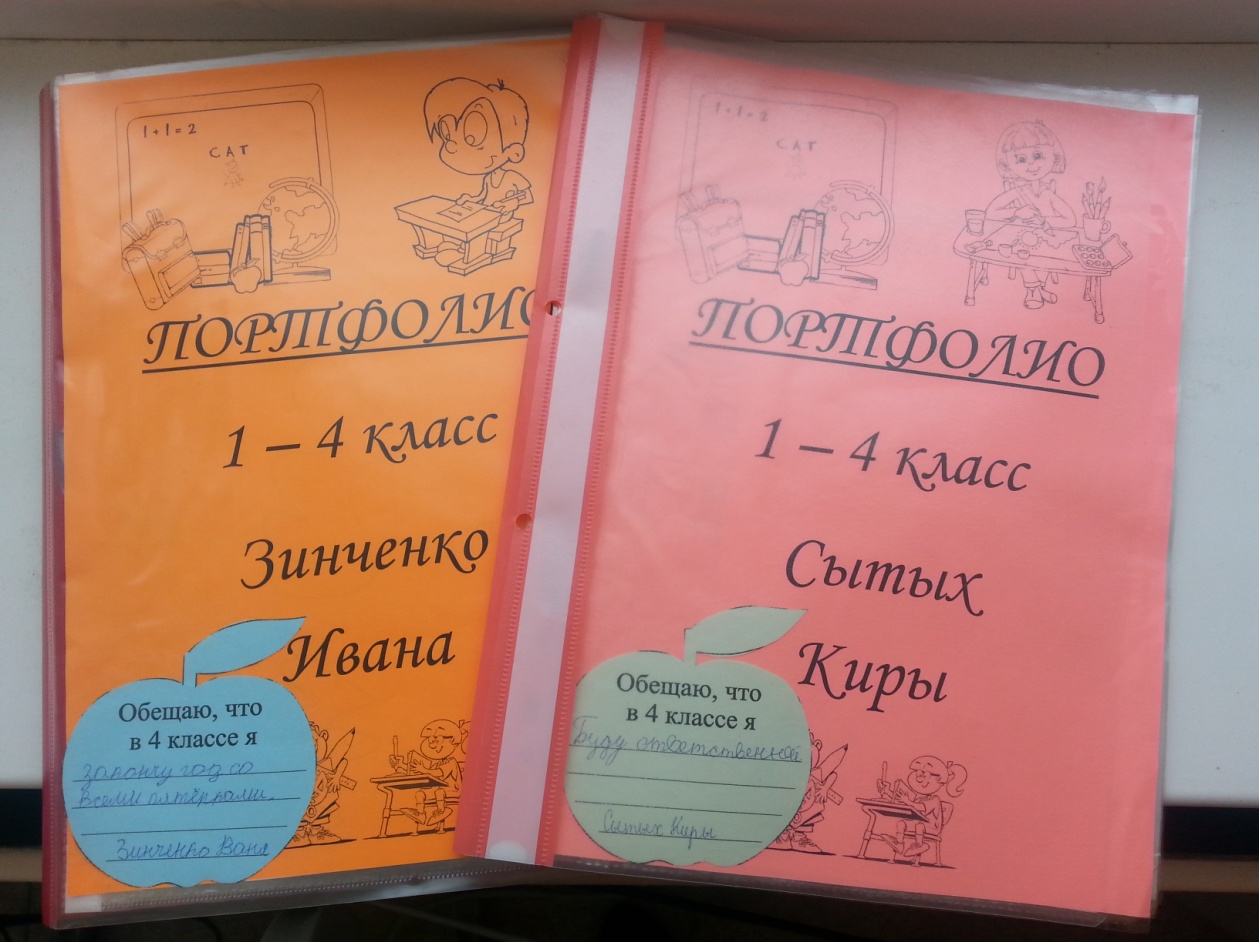 Первые работы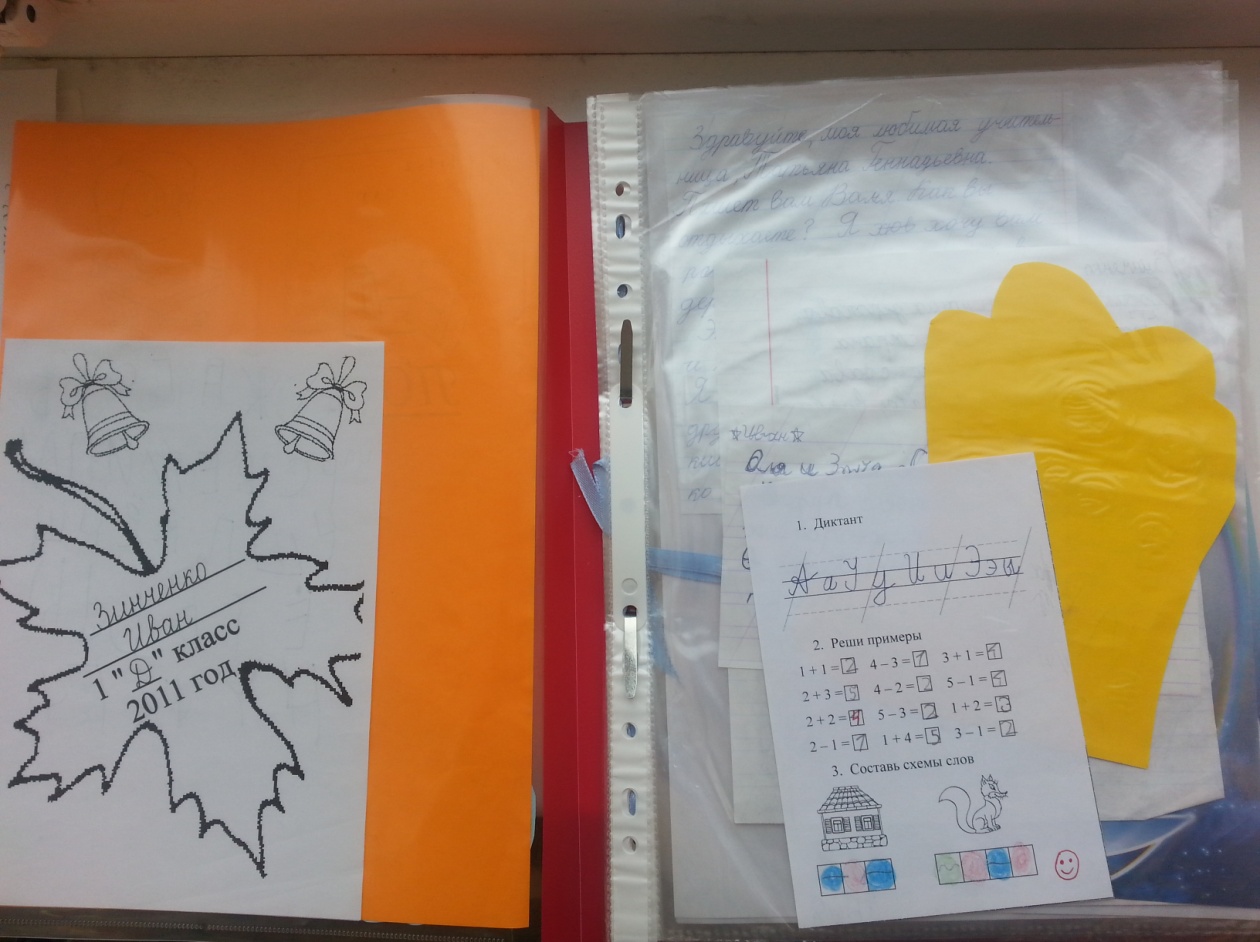 Стимулирование деятельности в I полугодии 1 класса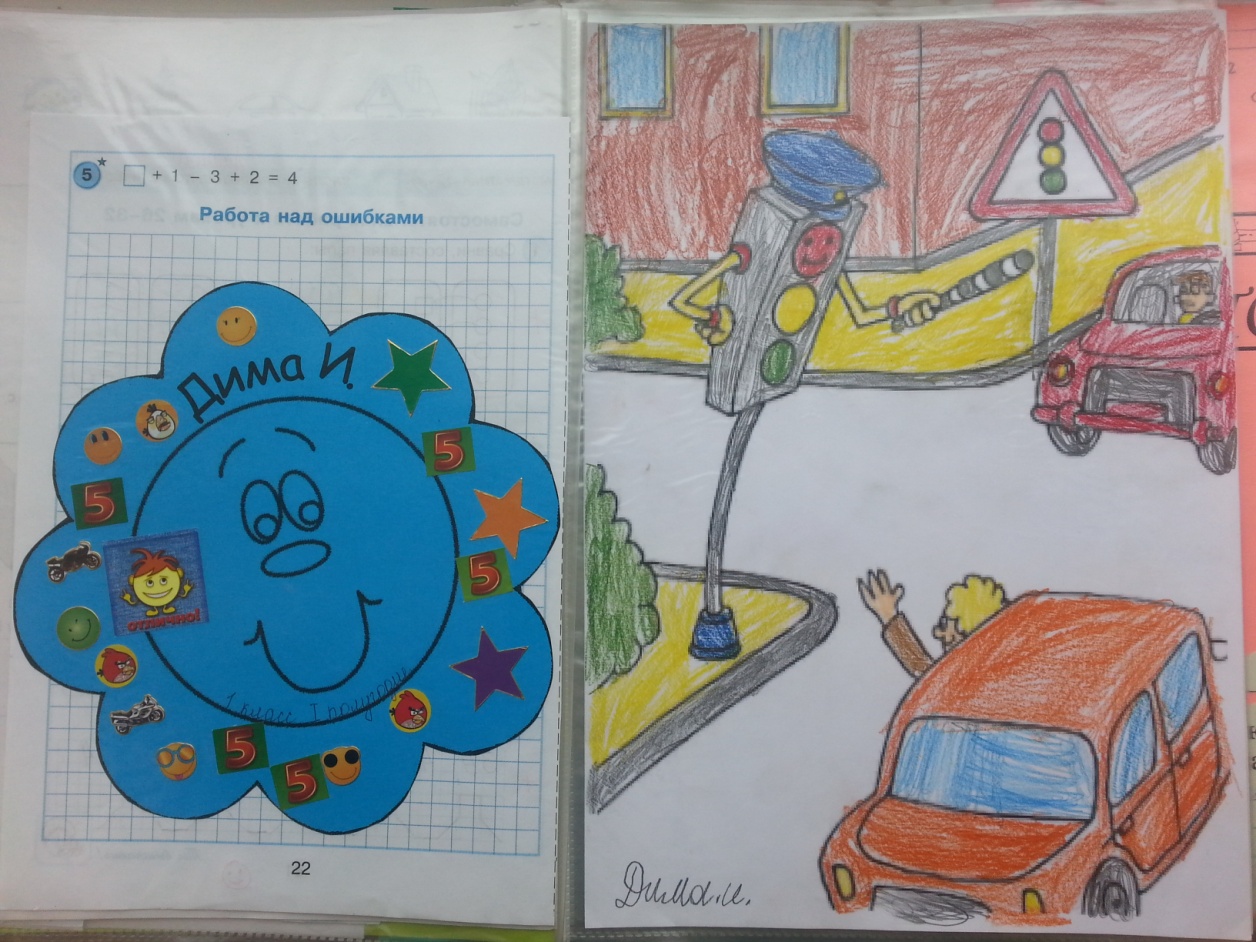 Творческие и самостоятельные работы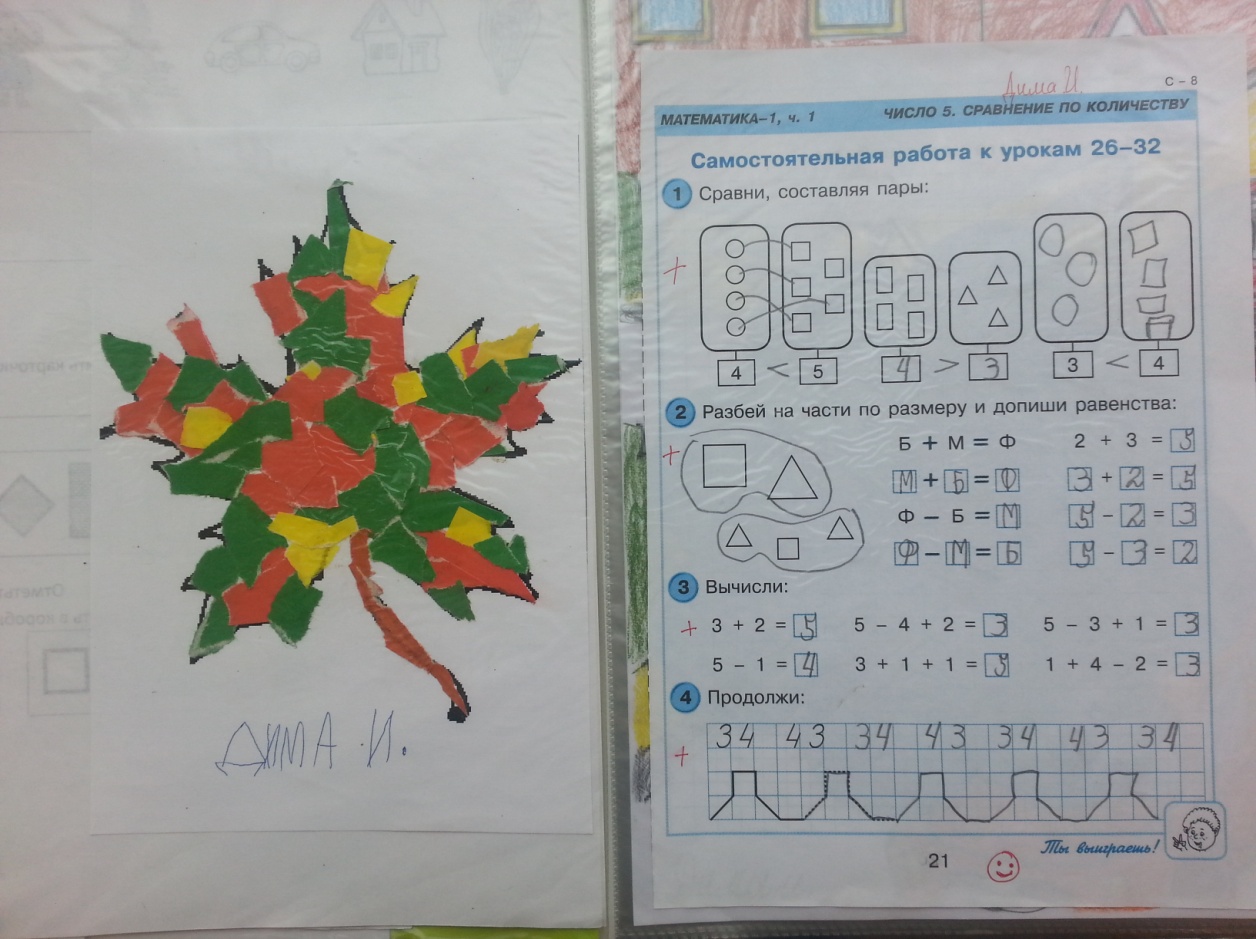 Наградные материалы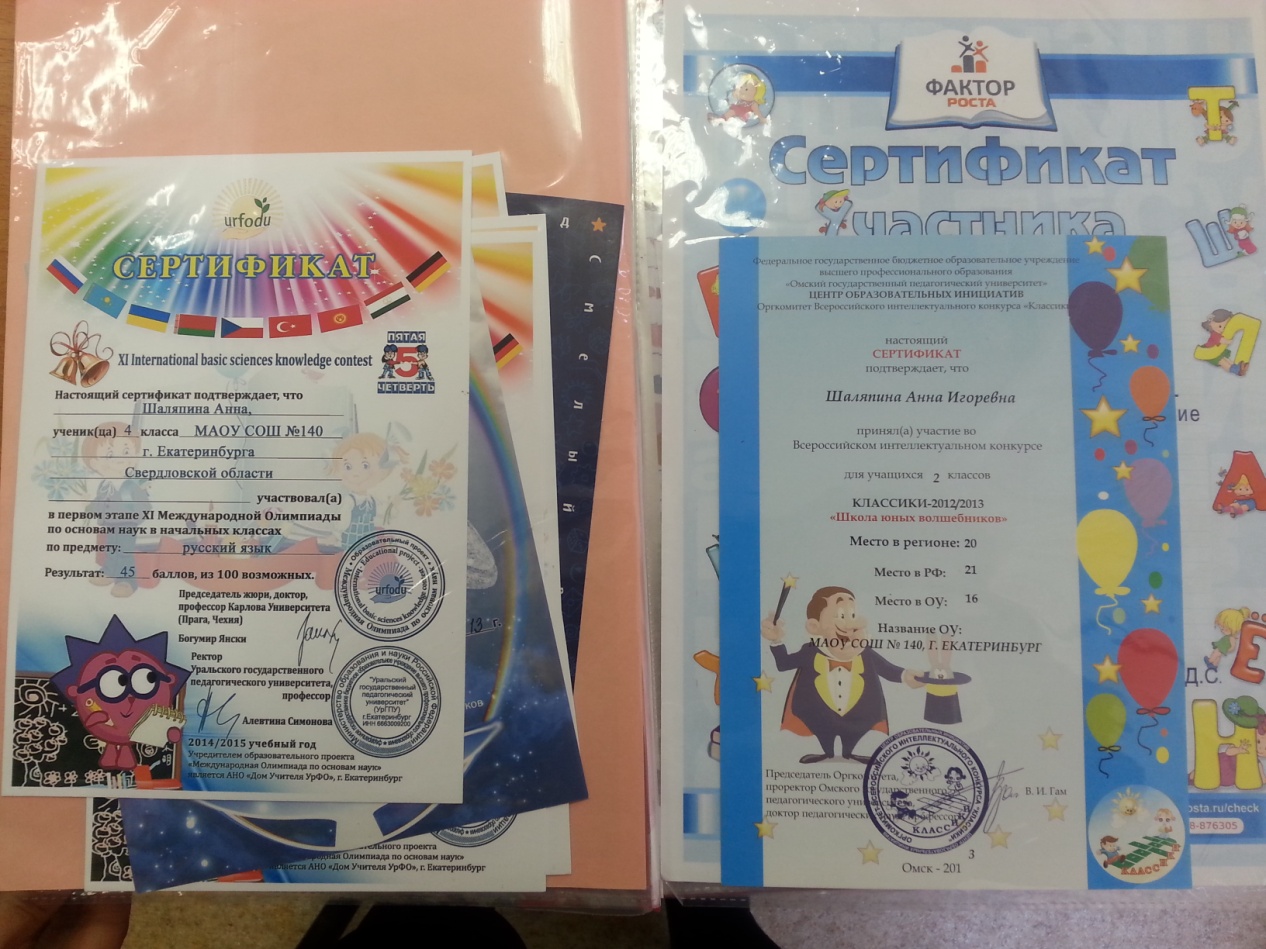 Летние письма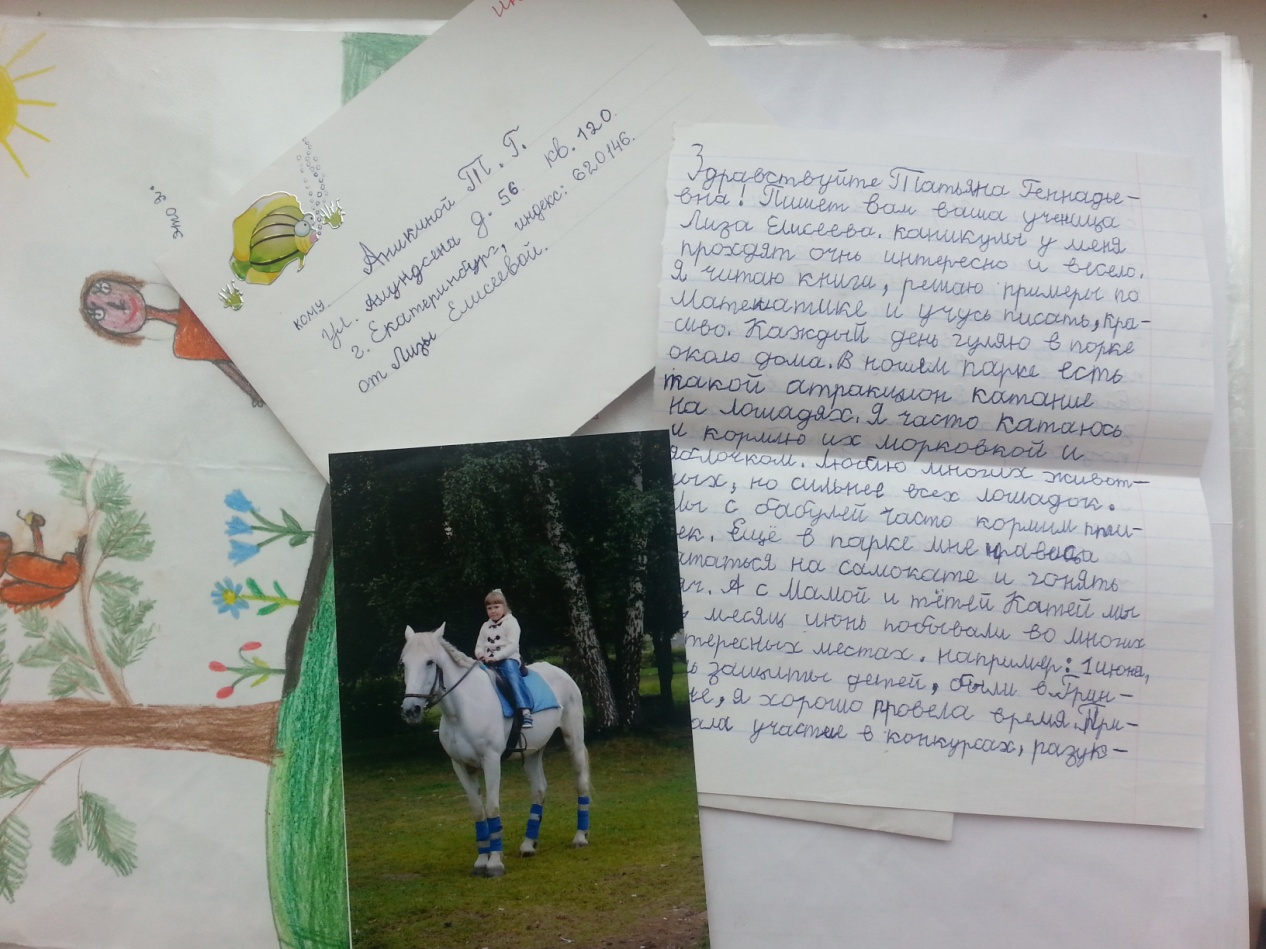 Сочинения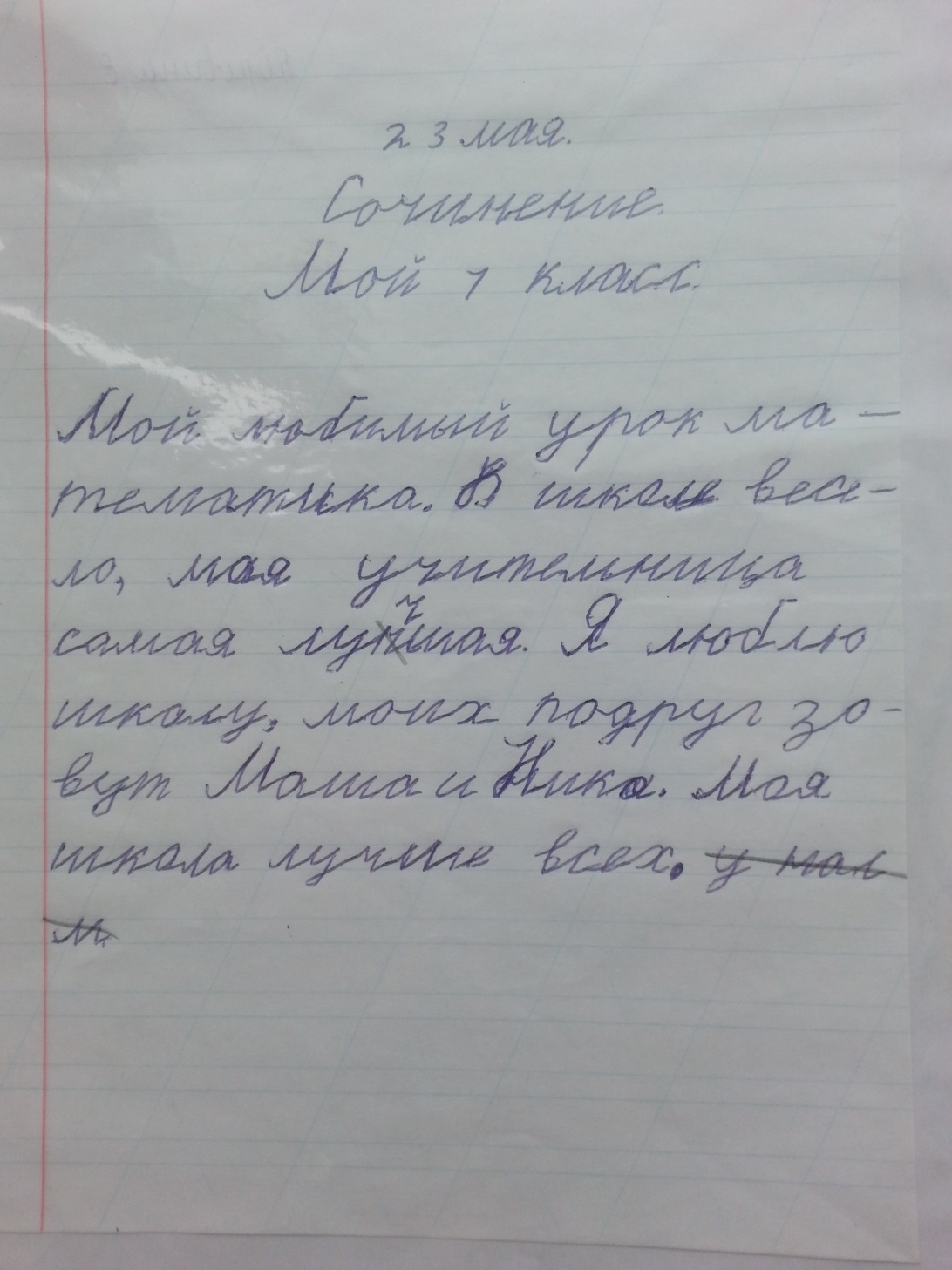 Интересные, забавные работы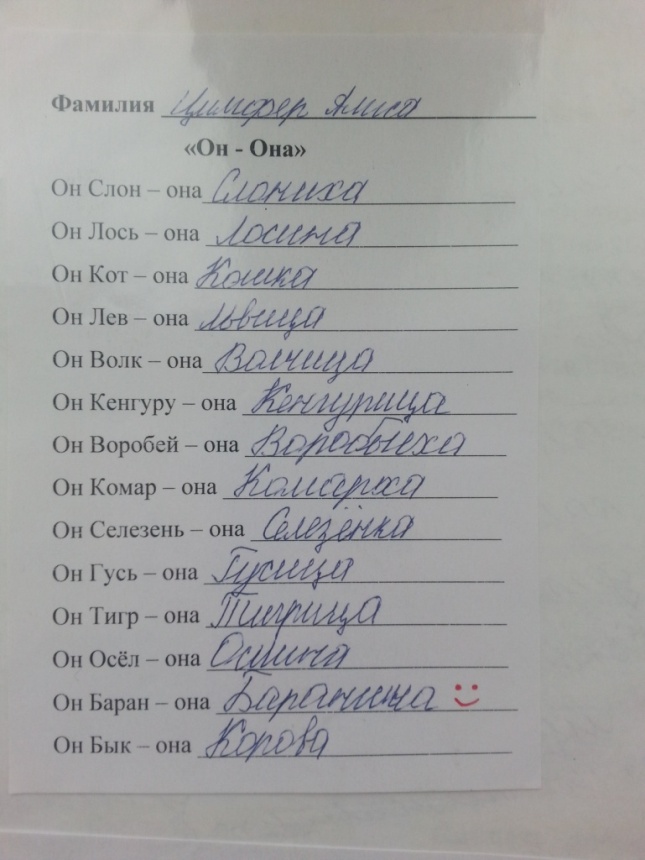 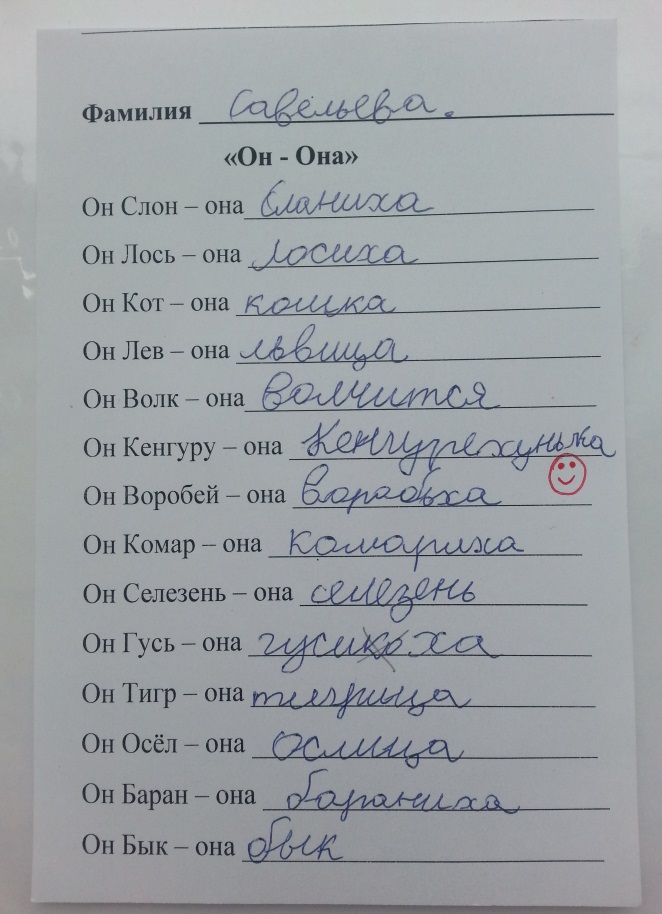 